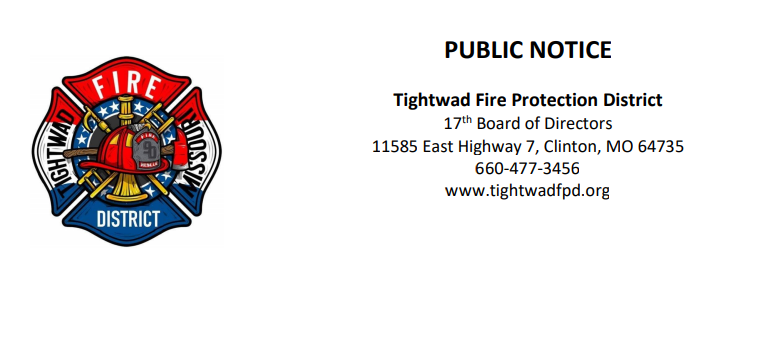 The 17th Board of Directors of the Tightwad Fire Protection District will meet: Special MeetingTightwad Fire Protection DistrictMeeting of the 17th Board of DirectorsWednesday, January 19, 2023, at 6:00 pmTightwad Village Building11561 East Highway 7, Clinton, MO 64735660-477-3456www.tightwadfpd.org